TJA 7.b – TOR 5. 5.Nadaljuj zapis v zvezek (včeraj naloge 1-3, danes pa naloge 4 in 5).4.  Primerjaj risane junake in pri tem uporabi vse pridevnike:tall, young, slow, poor, shy, happy, short, thin, old, nice, rich, strong, pretty, fast, heavy, popular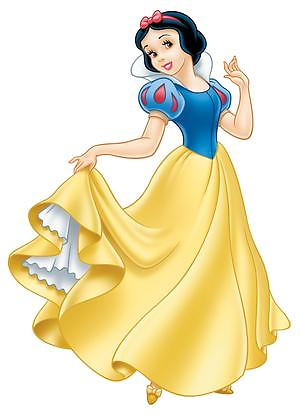 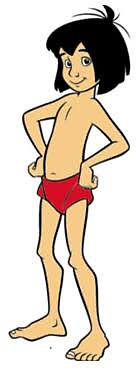 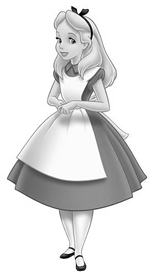 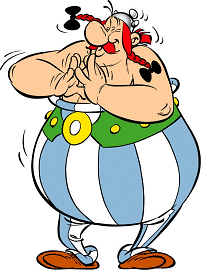 OBELIX			     ALICE		       MOWGLI	SNOW WHITE37 years old			     11 years old		       9 years old			17 years old112 kilos			     45 kilos		       33 kilos			60 kilos1.80 cm			     1.50 cm		       1.35 cm			1.73 cmObelix is richer than Mowgli but Alice is the richest.(nadaljuj sam)5. Povedi dopolni z ustrezno obliko pridevnika: osnovnik, primernik, presežnik.1. Her eyes are (grey) _____________ than mine. 2. He was the (fat) _____________ man in the village. 3. As he went on, the box became (heavy) ___________ and (heavy) ___________. 4. My sister is the (tall) _____________  girl in her class. 5. Who is the (lazy) _____________ student in your group? 6. It is autumn. Every day the air becomes (cold) _____________, the leaves (red) _____________. 7. This is the (beautiful) _____________ view I have seen in my life. 8. Your handwriting is now (good) _____________ than it was last year9. Oil is (light) _____________ than water. 